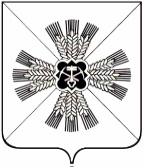 КЕМЕРОВСКАЯ ОБЛАСТЬАДМИНИСТРАЦИЯ ПРОМЫШЛЕННОВСКОГО МУНИЦИПАЛЬНОГО ОКРУГАРАСПОРЯЖЕНИЕот «11»   августа 2020 г. № 85-р11пгт. ПромышленнаяО закрытии мест массового отдыха населения у воды на территории Промышленновского муниципального округаВ соответствии с Федеральным Законом от 06.10.2003 № 131-ФЗ «Об общих принципах организации местного самоуправления в Российской Федерации», постановлением Коллегии Администрации Кемеровской области от 22.03.2013 № 118 «Об утверждении Правил охраны жизни людей на водных объектах»:1. Закрыть места массового отдыха населения у воды, расположенные на территории Промышленновского муниципального округа с 17.08.2020г. согласно приложению к настоящему распоряжению.2. Начальнику Управления по жизнеобеспечению и строительству администрации Промышленновского муниципального округа (Зарубин А.А) организовать закрытие мест массового отдыха населения у воды, расположенных на территории Промышленновского муниципального округа.3. Контроль за исполнением настоящего распоряжения возложить на первого заместителя главы Промышленновского муниципального округа                          В.Е. Сереброва.4. Распоряжение вступает в силу со дня подписания.Исп. Дзалбо К.В.Тел. 72005                                                         ПРИЛОЖЕНИЕ                                                          к распоряжениюадминистрации Промышленновского                                                            муниципального округа                                                                        от ______________№  __________       Места массового отдыха населения у воды, расположенные на территории Промышленновского муниципального округаГлаваПромышленновского муниципального округаД.П. Ильин№ п/пМестонахождение (населенный пункт, название, водоем)1Промышленновский муниципальный округ, пгт. Промышленная, р. Иня, «Вторые пески»2Промышленновский муниципальный округ,д. Калинкино, р. Иня, «На песках»3Промышленновский муниципальный округ,д. Колычево, Колычевкий пруд4Промышленновский муниципальный округ,п. ст. Падунская, р. Иня, «Золотые пески»5Промышленновский муниципальный округ,с. Морозово, озеро6Промышленновский муниципальный округ,                       д. Тарабарино, р. Иня, «Горячие пески»7Промышленновский муниципальный округ,д. Пор-Искитим, «Верхнее озеро»8Промышленновский муниципальный округ,п. Голубево, р. Исток, Пруд № 11-11-39Промышленновский муниципальный округ,с. Краснинское, «Нижний пруд»10Промышленновский муниципальный округ,с. Окунево, р. Тарсьма11Промышленновский муниципальный округ,с. Титово, р. Иня12Промышленновский муниципальный округ,с. Ваганово, пруд «Боталов Лог»Первый заместитель главыПромышленновского муниципального округаВ.Е. Серебров